คำสั่ง โรงเรียนบ้านตาขุนวิทยาที่  10๒  / ๒๕๖๓เรื่อง  แต่งตั้งคณะกรรมการปฐมนิเทศนักเรียนชั้นมัธยมศึกษาปีที่ 1 และ ชั้นมัธยมศึกษาปีที่ 4 ปีการศึกษา  ๒๕๖๓*****************************ด้วย โรงเรียนบ้านตาขุนวิทยา กำหนดปฐมนิเทศนักเรียน ชั้นมัธยมศึกษาปีที่ 4 ในวันพฤหัสบดี  ที่ ๒ กรกฎาคม  พ.ศ. ๒๕๖๓  นักเรียนชั้นมัธยมศึกษาปีที่ 1 ในวันพุธ  ที่ ๘  กรกฎาคม  พ.ศ. ๒๕๖๓  ณ หอประชุมโรงเรียนบ้านตาขุนวิทยา เพื่อให้การจัดกิจกรรมปฐมนิเทศดำเนินไปด้วยความเรียบร้อย   มีประสิทธิภาพและสร้างความสัมพันธ์อันดีระหว่างนักเรียน ครู  จึงขอแต่งตั้งกรรมการดำเนินงานและรับผิดชอบ ดังต่อไปนี้๑.  คณะกรรมการฝ่ายอำนวยการ มีหน้าที่ ประสานงาน ดูแล ให้คำปรึกษา อำนวยความสะดวกในการดำเนินกิจกรรม  ให้เป็นไปด้วยความเรียบร้อย ประกอบด้วย๑.๑  นายบุญเลิศ  ทองชล	 	ผู้อำนวยการโรงเรียน	 		ประธานกรรมการ๑.๒  นายสุนทร  เพชรชู		หัวหน้ากลุ่มงานบริหารทั่วไป	  		กรรมการ๑.๓  นายสัญญา   เจริญ		หัวหน้ากลุ่มงานบริหารงานงบประมาณ 		กรรมการ๑.๔  นางจงกล   รจนา		หัวหน้ากลุ่มงานบริหารงานบุคคล  			กรรมการ๑.๕  นางกัญจนา   สมชาติ		หัวหน้ากลุ่มงานบริหารวิชาการ	         		กรรมการ		๑.6  นางสาวกิ่งดาว  ช่วยชนะ	หัวหน้างานกิจการนักเรียน         	    กรรมการและเลขานุการ๒.  คณะกรรมการฝ่ายจัดสถานที่และอุปกรณ์ มีหน้าที่ จัดสถานที่ในหอประชุม โดยจัดเก้าอี้ แท่นประธาน โต๊ะรับแขก    ควบคุมระบบแสง เสียง และสื่ออุปกรณ์ การนำเสนอ และอำนวยความสะดวกด้านสถานที่ ตลอดระยะเวลาการจัดกิจกรรม ประกอบด้วย		๒.๑ นายพีรพงศ์   ฤทธิ์เพชร์		ครู คศ.๑				  ประธานกรรมการ  		๒.๒ นายวีรยุทธ   อนุกูล			ครู คศ.๒			        รองประธานกรรมการ		๒.๓ นายสมศักดิ์  บัวหนุน			ครู คศ.๑					กรรมการ		๒.๔ นายโยธิน  นวลมุสิก			ครู คศ.๑					กรรมการ		๒.๕ นายนพดล  ศรีสุข			ครู คศ.๑					กรรมการ		๒.๖ นายนราธิป   นาเจริญ			ครูผู้ช่วย					กรรมการ		๒.๗ นายปุณณมา  ทองดีเพ็ง		ครูผู้ช่วย					กรรมการ		๒.๘ นายนพดล  ทองนา			พนักงานราชการ				กรรมการ๒.๙ นายธีระพล  เกิดเนตร			ครูอัตราจ้าง				กรรมการ		๒.๑๐ นายเกรียงศักดิ์   นิลนิยม		ครูอัตราจ้าง				กรรมการ๒.๑๑ นายสังใหม่  อินทรวารี		พนักงานบริการ				กรรมการ		๒.๑๒ นายสมคิด  จันทร์ปากสวน		พนักงานบริการ				กรรมการ		๒.๑๓ นายอุทัยรัตน์  อินทสด		พนักงานขับรถ				กรรมการ		๒.๑๔ นายประเสริฐ  จันทร์ทัน		ครู คศ.๒				กรรมการและเลขาฯ- ๒ –๓. คณะกรรมการฝ่ายตกแต่งสถานที่  มีหน้าที่ จัดผูกผ้า ตกแต่งสถานที่จัดกิจกรรมให้เกิดความสวยงามและจัดดอกไม้สำหรับแท่นประธาน โต๊ะรับแขก และบริเวณอื่น ๆ ที่เห็นว่าเหมาะสม และปฏิบัติงานอื่นตามที่ได้รับมอบหมาย		๓.๑ นางจงกล  รจนา			ครู คศ.๓				 ประธานกรรมการ๓.๒ นางสุภาพร	พัฒนรักษา		ครู คศ.๒				งประธานกรรมการ๓.๓ นางสาวธีรนันท์  ปานเพชร		ครู คศ.๒					กรรมการ๓.๔ นางธิดารัตน์   แซ่เลี้ยว			ครู คศ.๒					กรรมการ๓.๕ นางสาวนวนาท    กลิ่นเมฆ		ครูอัตราจ้าง	 	       กรรมการและเลขานุการ๔. คณะกรรมการฝ่ายพิธีการ  มีหน้าที่  จัดเตรียมลำดับพิธีการ  กิจกรรมและจัดพิธีการให้เป็นไปด้วยความเหมาะสมประกอบด้วย		๔.๑  นายธีรเทพ   มุกดา			ครู คศ.๒				 ประธานกรรมการ		๔.๒  นางกัญจนา   สมชาติ			ครู คศ.๓			        รองประธานกรรมการ		๔.๓  นายสมศักดิ์  บัวหนุน			ครู คศ.๑					กรรมการ	  	๔.๔  นางสาวสาวิตรี    รักษาพราหมณ์	ครู คศ.๒				กรรมการและเลขา ฯ๕.  คณะกรรมการฝ่ายรับลงทะเบียน  มีหน้าที่ รับลงทะเบียนและแจกคู่มือนักเรียนฯ ประกอบด้วยวันที่  ๒ กรกฎาคม  ๒๕๖๓ระดับชั้นมัธยมศึกษาปีที่ ๔  ๕.๑ นางสาวศรีสุดา  แก้วสุข			รับลงทะเบียนนักเรียน ชั้น ม.๔/๑๕.๒ นางสาวบุญฑริกา  เจียมทิพย์			รับลงทะเบียนนักเรียน ชั้น ม.๔/๒	๕.๓ นางสาวสมฤดี  กลับรินทร์			รับลงทะเบียนนักเรียน ชั้น ม.๔/๓	๕.๔ นางสาวมณีรัตน์  ศิริมาศ			รับลงทะเบียนนักเรียน ชั้น ม.๔/๔ วันที่   ๘  กรกฎาคม  ๒๕๖๓ระดับชั้นมัธยมศึกษาปีที่ ๑  ๕.๕ นางสาวอรวลี   เทพนุรักษ์			รับลงทะเบียนนักเรียน ชั้น ม.๑/๑๕.๖ นางสาวจุฬาลักษณ์   หนูหวาน			รับลงทะเบียนนักเรียน ชั้น ม.๑/๒                      ๕.๗ นางสาววิภาวรรณ  ขันพระแสง 			รับลงทะเบียนนักเรียน ชั้น ม.๑/๓๕.๘ นางสาวณิชาภัทร  หนูพรหม  			รับลงทะเบียนนักเรียน ชั้น ม.๑/๔๕.๙ นางสาวสาวิตรี  รักษาพราหมณ์			รับลงทะเบียนนักเรียน ชั้น ม.๑/๕					 -  ๓  - ๖. คณะกรมการฝ่ายกิจกรรมและนันทนาการ  มีหน้าที่ ดำเนินกิจกรรมนันทนาการ  ประกอบด้วย   	๖.๑ นายเกรียงศักดิ์    นิลนิยม			ครูอัตราจ้าง		    ประธานกรรมการ	๖.๒ นายโยธิน  นวลมุสิก				ครู คศ.๑			รองประธานกรรมการ	๖.๓ นายนพดล  ทองนา				พนักงานราชการ			   กรรมการ	๖.๔ นายนราธิป    นาเจริญ			ครูผู้ช่วย		          กรรมการและเลขานุการ๗. คณะกรรมการจัดกิจกรรมปฐมนิเทศ  มีหน้าที่ ให้ความรู้ ความเข้าใจแก่นักเรียน ในด้านวิชาการ และด้านการปฏิบัติตนตามระเบียบของโรงเรียน  ประกอบด้วยกลุ่มบริหารงานวิชาการ	๗.๑ นางกัญจนา   สมชาติ				ครู คศ.๓			    ประธานกรรมการ๗.๒ นางเรณู  ผดุงฤกษ์				ครู คศ. ๓		รองประธานกรรมการ		๗.๓ นางนริศา   บุระชัด				ครู คศ. ๒			   กรรมการ	๗.๔ นางปฐมา  ชูศักดิ์				ครู คศ. ๒			    กรรมการ		๗.๕ นางสาวคณาทิพย  เบ่าล่าย			ครู คศ.๑		         กรรมการและเลขานุการงานกิจการนักเรียน		๗.๖ นายสุนทร  เพชรชู				ครู คศ.๓			    ประธานกรรมการ		๗.๗ นางสุภาพร   พัฒนรักษา			ครู คศ. ๒	          รองประธานกรรมการ		๗.๘ นางสาวปริฉัตร์   จันทร์หอม			ครู คศ. ๒			  กรรมการ	๗.๙ นางสาวอมรรัตน์  วิจารณ์			ครู คศ. ๒			  กรรมการ	๗.๑๐ นายประเสริฐ  จันทร์ทัน			ครู คศ. ๒			  กรรมการ	๗.๑๑ นางสาวนุชนาฏ  พรหมทอง			ครู คศ. ๒			  กรรมการ	๗.๑๒ นางอรณ์สิริ  แก้วปลอด			ครู คศ. ๑			  กรรมการ	๗.๑๓ นางสาวกฤติมา   แสงทองล้วน		ครู คศ. ๑			  กรรมการ	๗.๑๔ นายสมศักดิ์  บัวหนุน			ครู คศ. ๑	      กรรมการและเลขานุการงานอาคารสถานที่	๗.๑๕  นายพีรพงศ์  ฤทธิเพชร์			ครู คศ. ๑		งานประกันอุบัติเหตุ		๗.๑๖  นางปฐมา  ชูศักดิ์				ครู คศ. ๒		๘.  คณะกรรมการฝ่ายบันทึกภาพ  มีหน้าที่  ถ่ายภาพนิ่ง  ภาพเคลื่อนไหว ตลอดการจัดกิจกรรม และเผยแพร่ผ่านทางเว็บไซต์ของโรงเรียน ตามความเหมาะสม ประกอบด้วย	๘.๑ นายพีรพงศ์   ฤทธิเพชร์			ครู คศ.๑			  ประธานกรรมการ๘.2 นางสาวณิชาภัทร   หนูพรหม			ครูผู้ช่วย				กรรมการ	๘.3 นางศศิพิมพ์   กองสุข				ครูผู้ช่วย		       กรรมการและเลขานุการ					 -  ๔  - ๗.  คณะกรรมการฝ่ายประเมินผล และรายงานผล  มีหน้าที่ ประเมินผลและรายงานผลการจัดกิจจกรรรมปฐมนิเทศ ประกอบด้วย	๗.๑ นางสาวปริฉัตร์  จันทร์หอม	          		ครู คศ.๒				หัวหน้า	๗.๒ นางอรณ์สิริ     แก้วปลอด			ครู คศ.๑				ผู้ช่วยให้ผู้ที่ได้รับการแต่งตั้งดังกล่าว  ปฏิบัติหน้าที่ที่ได้รับมอบหมาย ด้วยความอุตสาหะ เสียสละ  ยุติธรรม  เพื่อให้เกิดผลดีแก่โรงเรียน และทางราชการสืบไปสั่ง ณ  วันที่  ๑  เดือน กรกฎาคม พ.ศ.  ๒๕๖๓						(นายบุญเลิศ  ทองชล)					 ผู้อำนวยการโรงเรียนบ้านตาขุนวิทยา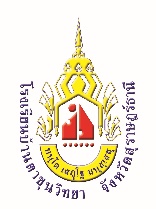 กำหนดการปฐมนิเทศนักเรียนชั้นมัธยมศึกษาปีที่  1    วันพุธ ที่ 8 กรกฎาคม 2563 ณ หอประชุมโรงเรียนบ้านตาขุนวิทยา08.30 น. – 09.00 น.   ผอ. บุญเลิศ ทองชล ประธานในพิธีกล่าวเปิดงาน 09.00 น. – 09.๓0 น.	อ.กัญจนา สมชาติ หัวหน้ากลุ่มบริหารงานวิชาการ ชี้แจงการจัดการเรียนการสอน09.30 น. – 10.00 น.	อ.นริศา บุระชัด หัวหน้างานวัดผล ชี้แจงการวัดและประเมินผลทางการศึกษา ชี้แจง การวัดและประมินผลทางการศึกษา10.00 น. – 10.๒๐ น. 	นันทนาการ10.20 น. – 10.30 น. 	อ.คณาทิพ เบ่าล่าย หัวหน้างานกิจกรรมพัฒนาผู้เรียนชีแจงการจัดกิจกรรมพัฒนาผู้เรียน 10.30 น. – 10. 40 น. อ.ปฐมา  ชูศักดิ์  งานแนะแนว๑๐.๔๐ น. - ๑๐.๕๐ น.  อ.เรณู  ผดุงฤกษ์  การใช้ห้องสมุด10.50 น. – 11.45 น.	พักกลางวัน11.45 น. – 15.00 น. 	กลุ่มบริหารงานกิจการนักเรียน ชี้แจงแนวปฏิบัติตามคู่มือนักเรียนในการปฏิบัติตามกฎระเบียบโรงเรียนบ้านตาขุนวิทยา		- อ.สุนทร เพชรชู พบนักเรียน		- ระเบียบโรงเรียนบ้านตาขุนวิทยา (อ.อรณ์สิริ , อ.ปริฉัตร)				- ระเบียบการทำความเคารพ (อ.เกรียงศักดิ์)				- ระเบียบการแต่งกาย (อ.กิ่งดาว)				- การขออนุญาตออกนอกโรงเรียน (อ.สุภาพร)				- แนวปฏิบัติการทำกิจกรรมหน้าเสาธง (อ.ประเสริฐ)				- การประกอบพิธีหน้าเสาธงก่อนเข้าเรียน (อ.นุชนาฏ)				- การปฏิบัติตนของนักเรียน (อ.กฤติมา)				- นันทนาการ				- นโยบายโรงเรียนปลอดบุหรี่  MOU การป้องกันและแก้ไขปัญหายาเสพติด (อ.สาวิตรี)				- งานอนามัยโรงเรียน (อ.อมรรัตน์)15.00 น.- 15.20 น.	 งานอาคาร สถานที่ (อ.พีรพงศ์)15.20 น. – 15. 40 น.	 งานประกันอุบัติเหตุ (อ.ปฐมา)15.40 น. – 15.55 น.	 หัวหน้าระดับพบนักเรียน (อ.สมศักดิ์)* กำหนดการอาจเปลี่ยนแปลงได้ตามความเหมาะสม